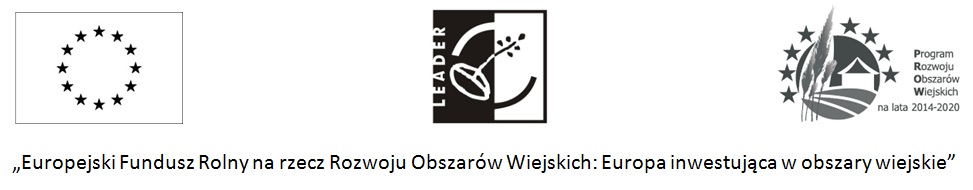 LGD Partnerstwo 5 GminWNIOSEK O ROZLICZENIE GRANTU WRAZ ZE SPRAWOZDANIEM Z REALIZACJI GRANTUw ramach projektu grantowego realizowanego przez Lokalną Grupę Działania Partnerstwo 5 Gminw ramach Programu Rozwoju Obszarów Wiejskich na lata 2014-2020Działanie 19 „Wsparcie dla rozwoju lokalnego w ramach inicjatywy LEADER”   Poddziałanie 19.2 „Wsparcie na wdrażanie operacji w ramach strategii rozwoju lokalnego kierowanego przez społeczność” UWAGA : *Proszę uzupełnić białe pola wniosku. W sytuacji, gdy dane pole nie dotyczy beneficjenta, należy wstawić „nie dotyczy” lub „n.d.”RODZAJ PŁATNOŚCIpłatność końcowa			b) płatność pośrednia             II. DANE IDENTYFIKACYJNE GRANTOBIORCYII.1. Rodzaj Grantobiorcy II.2. Dane identyfikacyjne Grantobiorcy * numer identyfikacyjny nadany Grantobiorcy w trybie przepisów o krajowym systemie ewidencji producentów, ewidencji gospodarstw rolnych oraz ewidencji wniosków o przyznanie płatności albo numer identyfikacyjny jego współmałżonka, jeżeli wyraził zgodę na nadanie mu tego numeru (w przypadku osoby fizycznej)II.3. Adres Grantobiorcy (adres siedziby lub adres zamieszkania osoby fizycznej)II.4. Adres do korespondencji (należy wypełnić  jeżeli jest inny niż adres siedziby/zamieszkania)II.5. Siedziba oddziału Grantobiorcy będącego osobą prawną albo jednostką organizacyjną nieposiadającą osobowości prawnej, której ustawa przyznaje zdolność prawną – w przypadku, gdy o powierzenie grantu ubiega się taka osoba albo taka jednostka, jeżeli utworzyła oddziałII.6. Dane osoby uprawnionej do kontaktu II.7 Dane osób upoważnionych do reprezentowania Grantobiorcy (należy podać osoby, które zgodnie 
z rejestrem upoważnione są do reprezentowania Grantobiorcy)II.8 Dane pełnomocnika Grantobiorcy (jeśli dotyczy)II.9 Dane jednostki organizacyjnej nieposiadającej osobowości prawnej, w imieniu której o powierzenie grantu ubiega się osoba prawna powiązana organizacyjnie z tą jednostkąII.10 Lokalizacja operacji (miejsce realizacji operacji jeżeli jest inne niż wskazane w II.3)II.11 Lokalizacja operacji – miejsce garażowania (wypełnić, jeżeli realizacja operacji obejmuje inne miejsce niż wskazane w pkt II.10, tj. został zaznaczony punkt 12)II.12 Informacja o działkach ewidencyjnych wchodzących w skład nieruchomości, na których realizowana będzie operacja (wypełnić, jeżeli operacja będzie trwale związana z nieruchomością)IV. DANE Z UMOWY O POWIERZENIE GRANTUV. DANE DOTYCZĄCE WNIOSKU O ROZLICZENIE GRANTUVI. SPRAWOZDANIE Z REALIZACJI GRANTUSprawozdanie merytoryczneOpis wykonania grantuOpis osiągniętych wskaźników związanych z realizacją grantu.Wskaźniki produktuWskaźniki rezultatuSprawozdanie finansoweWykaz faktur lub dokumentów o równoważnej wartości dowodowej dokumentujących poniesione kosztyZestawienie rzeczowo – finansowe z realizacji grantuVII. ZAŁĄCZNIKI(W kolumnach: Tak/ND należy wstawić X w odpowiednim polu, w kolumnie Liczba należy wstawić liczbę dołączonych załączników) XI. OŚWIADCZENIA I ZOBOWIĄZANIA GRANTOBIORCY. 1. Oświadczam, że:informacje zawarte we wniosku o rozliczenie grantu oraz jego załącznikach są prawdziwe i zgodne ze stanem prawnym i faktycznym; znane mi są skutki składania fałszywych oświadczeń wynikające
 z art. 297 § 1 ustawy z dnia 6 czerwca 1997 r. Kodeks karny (Dz.U. Nr 88, poz. 553, z późn. zm.),operacja określona niniejszym wnioskiem o rozliczenie grantu nie była finansowana z innych środków publicznych z wyjątkiem przypadku, o którym mowa w § 4 ust. 3 pkt. 1 Rozporządzenia LSR,nie podlegam wykluczeniu z ubiegania się o finansowanie na podstawie art. 35 ust. 5 oraz ust. 6 
ww. rozporządzenia delegowanego 640/2014,nie podlegam zakazowi dostępu do środków publicznych, o których mowa w art. 35 ust. 3 pkt. 4 ustawy z dnia 27 sierpnia 2009r. o finansach publicznych (Dz. U. z 20013r. poz 885 z późn. zm.), na podstawie prawomocnego orzeczenia sądu,nie wykonuję działalności gospodarczej w rozumieniu Ustawy z 02.07.2004 r. o swobodzie działalności gospodarczej (Dz.U. 2015, poz. 584, z późn. zm.) w tym także działalności gospodarczej zwolnionej 
z rygorów ustawy o swobodzie działalności gospodarczej, ani nie deklaruję jej podjęcia w związku 
z realizacją niniejszego grantu, (nie dotyczy grantobiorców, którzy zgodnie ze swoim statutem w ramach swojej struktury organizacyjnej powołali jednostki organizacyjne, takie jak sekcje lub koła; mogą oni wykonywać działalność gospodarczą, jeżeli realizacja zadania, na które udzielany jest grant nie jest związana z przedmiotem tej działalności ale jest związana z przedmiotem działalności danej jednostki organizacyjnej). wyrażam zgodę na przetwarzanie moich danych osobowych przez LGD” w zakresie niezbędnym do realizacji PROW na lata 2014 -2020 zgodnie z ustawą z dnia 29.08.1997 r. o ochronie danych osobowych (Dz.U. z 2014 r. poz. 1182 ze zm.),jestem świadomy, że w przypadku stwierdzenia umyślnego złożenia fałszywych deklaracji, dany grant wyklucza się ze wsparcia EFRROW i odzyskuje się wszystkie kwoty, które już zostały wypłacone na ten grant wraz z należnymi odsetkami oraz, że zostanę wykluczony z otrzymywania wsparcia w ramach tego samego działania w roku kalendarzowym, w którym dokonano ustalenia oraz w następnym roku kalendarzowym.Zobowiązuję się do:umożliwienia upoważnionym podmiotom przeprowadzania kontroli wszelkich elementów związanych z realizowanym grantem do dnia, w którym upłynie 5 lat od dnia przyznania pomocy, w szczególności wizytacji w miejscu oraz kontroli na miejscu realizacji grantu i kontroli dokumentów oraz obecności osobistej/osoby reprezentującej/pełnomocnika, podczas wykonywania powyższych czynności, a także przechowywania dokumentów związanych z przyznaną pomocą do dnia, w którym upłynie 5 lat od dnia dokonania płatności ostatecznej,prowadzenia oddzielnego systemu rachunkowości albo korzystania z odpowiedniego kodu rachunkowego, o których mowa w art. 66 ust. 1 lit. c ppkt i rozporządzenia nr 1305/2013 w ramach prowadzonych ksiąg rachunkowych albo przez prowadzenie zestawienia faktur lub równoważnych dokumentów księgowych na formularzu udostępnionym przez samorząd województwa, jeżeli na podstawie odrębnych przepisów grantobiorca nie jest zobowiązany do prowadzenia ksiąg rachunkowych (zgodnie z Rozporządzeniem MRiRW z dnia 24 września 2015 r. – w sprawie szczegółowych warunków i trybu przyznawania pomocy finansowej w ramach poddziałania „Wsparcie na wdrażanie operacji w ramach strategii rozwoju lokalnego kierowanego przez społeczność” objętego Programem Rozwoju Obszarów Wiejskich na lata 2014–2020, Dz.U. 2015, poz. 1570) ………………………..………		         	 …………….………………………………..…miejscowość, data		podpis Grantobiorcy/osób reprezentujących Grantobiorcę	Potwierdzenie przyjęcia przez  LGD /pieczęć/……………………………………data przyjęcia i podpis…………………………………..oznaczenie sprawy w LGDOsoba fizyczna  osoba fizyczna nieprowadząca działalności gospodarczejOsoba prawna jednostka sektora finansów publicznych           powiat           gmina           związek JST           stowarzyszenie JST           jednostka organizacyjna JST           inna JSFP ……………………………………………………… kościół / związek wyznaniowy spółdzielnia stowarzyszenie rejestrowe związek stowarzyszeń fundacja inna osoba prawna …………………………………………………….Jednostka organizacyjna nieposiadająca osobowości prawnej, której ustawa przyznaje zdolność prawną wspólnota mieszkaniowa stowarzyszenie zwykłe inna JONOP ……………………………………………………………..Nazwa / Imię i nazwisko Grantobiorcy:(Imię i nazwisko w przypadku osoby fizycznej)Numer identyfikacyjny Grantobiorcy*:Rejestr, w którym figuruje Grantobiorca (jeśli dotyczy): Rejestr, w którym figuruje Grantobiorca (jeśli dotyczy): Rejestr, w którym figuruje Grantobiorca (jeśli dotyczy): a) Nazwa rejestru (KRS lub inny numer w rejestrze prowadzonym przez właściwy organ)a) Nazwa rejestru (KRS lub inny numer w rejestrze prowadzonym przez właściwy organ)b) Numer w rejestrzec) Data wpisu do rejestruNIP:REGON:Seria i nr dokumentu tożsamości 
(w przypadku osoby fizycznej)PESEL (w przypadku osoby fizycznej)1) Województwo2) Powiat2) Powiat3) Gmina4) Ulica5) Nr domu6) Nr lokalu7) Miejscowość8) Kod pocztowy9) Poczta10) Nr telefonu11) Nr faksu12) Adres e-mail12) Adres e-mail13) Adres strony internetowej www13) Adres strony internetowej www1) Województwo1) Województwo2) Powiat2) Powiat3) Gmina3) Gmina4) Ulica4) Ulica5) Nr domu6) Nr lokalu7) Miejscowość7) Miejscowość8) Kod pocztowy9) Poczta9) Poczta10) Nr telefonu10) Nr telefonu11) Nr faksu12) Adres e-mail12) Adres e-mail12) Adres e-mail13) Adres strony internetowej www13) Adres strony internetowej www13) Adres strony internetowej www1) Województwo1) Województwo2) Powiat2) Powiat3) Gmina3) Gmina4) Ulica4) Ulica5) Nr domu6) Nr lokalu7) Miejscowość7) Miejscowość8) Kod pocztowy9) Poczta9) Poczta10) Nr telefonu10) Nr telefonu11) Nr faksu12) Adres e-mail12) Adres e-mail12) Adres e-mail13) Adres strony internetowej www. 13) Adres strony internetowej www. 13) Adres strony internetowej www. 1) Imię i Nazwisko2) Stanowisko lub funkcja3) e-mail4) telefon stacjonarny5) telefon komórkowy6) faxLp.Imię i nazwiskoStanowisko/Funkcja1.2. 1) Nazwisko1) Nazwisko1) Nazwisko2) Imię2) Imię2) Imię3) Stanowisko/Funkcja4) Województwo4) Województwo5) Powiat5) Powiat5) Powiat6) Gmina6) Gmina7) Ulica7) Ulica8) Nr domu8) Nr domu9) Nr lokalu10) Miejscowość10) Miejscowość11) Kod pocztowy12) Poczta12) Poczta12) Poczta13) Nr telefonu13) Nr telefonu14) Nr faksu15) Adres e-mail15) Adres e-mail15) Adres e-mail15) Adres e-mail16) Adres strony internetowej www. 16) Adres strony internetowej www. 16) Adres strony internetowej www. 1) Nazwa jednostki1) Nazwa jednostki1) Nazwa jednostki1) Nazwa jednostki1) Nazwa jednostki1) Nazwa jednostki1) Nazwa jednostki1) Nazwa jednostkiAdres siedziby jednostkiAdres siedziby jednostkiAdres siedziby jednostkiAdres siedziby jednostkiAdres siedziby jednostkiAdres siedziby jednostkiAdres siedziby jednostkiAdres siedziby jednostki2) Województwo2) Województwo2) Województwo3) Powiat3) Powiat3) Powiat4) Gmina4) Gmina5) Ulica5) Ulica5) Ulica6) Nr domu7) Nr lokalu7) Nr lokalu8) Miejscowość8) Miejscowość9) Kod pocztowy9) Kod pocztowy10) Poczta10) Poczta11) Nr telefonu11) Nr telefonu11) Nr telefonu12) Nr faksu13) Adres e-mail13) Adres e-mail13) Adres e-mail13) Adres e-mail14) Adres strony internetowej www. 14) Adres strony internetowej www. 14) Adres strony internetowej www. 14) Adres strony internetowej www. Adres do korespondencji (należy wypełnić  jeżeli jest inny niż adres siedziby)Adres do korespondencji (należy wypełnić  jeżeli jest inny niż adres siedziby)Adres do korespondencji (należy wypełnić  jeżeli jest inny niż adres siedziby)Adres do korespondencji (należy wypełnić  jeżeli jest inny niż adres siedziby)Adres do korespondencji (należy wypełnić  jeżeli jest inny niż adres siedziby)Adres do korespondencji (należy wypełnić  jeżeli jest inny niż adres siedziby)Adres do korespondencji (należy wypełnić  jeżeli jest inny niż adres siedziby)Adres do korespondencji (należy wypełnić  jeżeli jest inny niż adres siedziby)15) Województwo15) Województwo15) Województwo16) Powiat16) Powiat16) Powiat17) Gmina17) Gmina18) Ulica18) Ulica18) Ulica19) Nr domu20) Nr lokalu20) Nr lokalu21) Miejscowość21) Miejscowość22) Kod pocztowy22) Kod pocztowy23) Poczta23) Poczta24) Nr telefonu24) Nr telefonu24) Nr telefonu25) Nr faksu26) Adres e-mail26) Adres e-mail26) Adres e-mail26) Adres e-mail27) Adres strony internetowej www. 27) Adres strony internetowej www. 27) Adres strony internetowej www. 27) Adres strony internetowej www. 28) osoby reprezentujące jednostkę 28) osoby reprezentujące jednostkę 28) osoby reprezentujące jednostkę 28) osoby reprezentujące jednostkę 28) osoby reprezentujące jednostkę 28) osoby reprezentujące jednostkę 28) osoby reprezentujące jednostkę 28) osoby reprezentujące jednostkę Lp.Imię i nazwiskoImię i nazwiskoImię i nazwiskoImię i nazwiskoStanowisko/FunkcjaStanowisko/FunkcjaStanowisko/Funkcja29) Rodzaj powiązania organizacyjnego29) Rodzaj powiązania organizacyjnego29) Rodzaj powiązania organizacyjnego29) Rodzaj powiązania organizacyjnego29) Rodzaj powiązania organizacyjnego29) Rodzaj powiązania organizacyjnego29) Rodzaj powiązania organizacyjnego29) Rodzaj powiązania organizacyjnego1) Województwo1) Województwo2) Powiat2) Powiat2) Powiat3) Gmina3) Gmina4) Ulica4) Ulica5) Nr domu6) Nr lokalu6) Nr lokalu7) Miejscowość7) Miejscowość8) Kod pocztowy9) Poczta9) Poczta10) Nr telefonu10) Nr telefonu10) Nr telefonu11) Nr faksu12) Inne miejsce przechowywania/garażowania        12) Inne miejsce przechowywania/garażowania        12) Inne miejsce przechowywania/garażowania        12) Inne miejsce przechowywania/garażowania        1) Województwo1) Województwo2) Powiat2) Powiat3) Gmina4) Ulica4) Ulica5) Nr domu6) Nr lokalu7) Miejscowość8) Kod pocztowy9) Poczta9) PocztaL.p.Położenie działki ewidencyjnejPołożenie działki ewidencyjnejPołożenie działki ewidencyjnejDane wg ewidencji gruntów i budynkówDane wg ewidencji gruntów i budynkówDane wg ewidencji gruntów i budynkówInformacje szczegółowe ( nr el. Księgi wieczystej, powierzchnia działkki L.p.WojewództwoPowiatGminaNazwa obrębu ewidencyjnegoNumer obrębu ewidencyjnegoNr działki ewidencyjnejInformacje szczegółowe ( nr el. Księgi wieczystej, powierzchnia działkki 12345678121. Tytuł projektu grantowego / Tytuł operacji2. Numer umowy3. Data zawarcia umowy (dzień-miesiąc-rok)4. Kwota pomocy przyznanej na realizację całego grantu 5. Kwota pomocy przyznanej dla danego etapu1. Wniosek za okres: od-do; w przedziale dz-m-r)2. Koszty całkowite realizacji danego etapu grantu3. Koszty kwalifikowane realizacji danego etapu grantu4. Koszty niekwalifikowane realizacji danego etapu grantu5. intensywność pomocy udzielonej operacji w % (zgodnie z umową powierzenia grantu §2 pkt. 6)6. Wnioskowana kwota pomocy dla danego etapu grantuPoszczególne działania w zakresie realizowanego grantuTerminy realizacji poszczególnych działańZleceniobiorca(-y) lub inny podmiot, który wykonywał działanie w zakresie realizowanego grantuWskaźnik produktu dla Przedsięwzięcia przewidziane przez LGD w LSRJednostka miaryWartość początkowa wskaźnika produktu dla grantu Wartość wskaźnika produktu planowanego do osiągnięcia w wyniku realizacji grantuWartość wskaźnika produktu osiągnięta w wyniku realizacji grantuSposób pomiaru wskaźników produktu12Wskaźnik rezultatu dla Przedsięwzięcia przewidziane przez LGD w LSRJednostka miaryWartość początkowa wskaźnika rezultatu dla grantu Wartość wskaźnika rezultatu planowanego do osiągnięcia w wyniku realizacji grantuWartość wskaźnika rezultatu osiągnięta w wyniku realizacji grantuSposób pomiaru wskaźników rezultatu12L.p.Dowód  /dokument faktura/ rachunek  Dowód  /dokument faktura/ rachunek  Dowód  /dokument faktura/ rachunek  Dowód  /dokument faktura/ rachunek  Dowód  /dokument faktura/ rachunek  Dowód  /dokument faktura/ rachunek  ZapłaconoZapłaconoNr faktury, lub dokumentu o równoważnej wartości dowodowejData wystawieniaNazwa wystawcy dokumentuNIP / PESELPozycja na fakturze lub dokumencie o równoważnej wartości dowodowej albo nazwa towaru/usługiPozycja w zestawieniu rzeczowo - finansowymKwota wydatków całkowitych (zł)Kwota wydatków kwalifikowanychData zapłatyPozycja księgowa123456789101.2.3.RAZEM:RAZEM:RAZEM:RAZEM:RAZEM:RAZEM: Oznaczenie zadaniaNazwa zadania i zakres rzeczowy     ( dostawy/usługi /roboty budowlane – zgodnie z pozycjami zawartymi w umowie)Jednostka miaryIlość wg umowyIlość wg rozliczeniaKwota ogółem wg umowy (w zł)Kwota rozliczona w poprzednim etapieKwota ogółem dla danego etapu wg rozliczenia123456781.2.3.…RAZEM:RAZEM:RAZEM:RAZEM:RAZEM:Lp.Nazwa załącznikaTakNDLiczbaWniosek w postaci dokumentu elektronicznego zapisanego na informatycznym nośniku danychZałączniki dotyczące grantu:Załączniki dotyczące grantu: Faktury lub dokumenty o równoważnej wartości dowodowej (w tym umowy o dzieło, zlecenia i inne umowy cywilnoprawne) - kopie 1Dowody zapłaty – kopie1Umowy z dostawcami lub wykonawcami zawierające specyfikację będącą podstawą wystawienia każdej z przedstawionych faktur lub innych dokumentów o równoważnej wartości dowodowej, jeżeli nazwa towaru lub usługi w przedstawionej fakturze lubdokumencie o równoważnej wartości dowodowej, odnosi się do umów zawartych przez Grantobiorcę lub nie pozwala na precyzyjne określenie kosztów kwalifikowalnych – kopie 2Wyjaśnienie zmian dokonanych dla danej pozycji w Zestawieniu rzeczowo-finansowym stanowiącym załącznik do wniosku o płatność, w przypadku gdy faktycznie poniesione koszty kwalifikowalne danej pozycji będą niższe albo wyższe o więcej niż 15% w stosunku do wartości zapisanych w Zestawieniu rzeczowo-finansowym operacji, stanowiącym załącznik do umowy przyznania pomocy – oryginałOstateczna decyzja o pozwoleniu na budowę lub zgłoszenie zamiaru wykonania robót budowlanych właściwemu organowi – kopia wraz z:- oświadczeniem Grantobiorcy, że w ciągu 30 dni od dnia zgłoszenia zamiaru wykonania robót, właściwy organ nie wniósł sprzeciwu– oryginał lub- potwierdzeniem właściwego organu, że nie wniósł sprzeciwu wobec zgłoszonego zamiaru wykonania robót – kopia 2Protokoły odbioru robót /dostaw – oryginał lub kopia 2Pełnomocnictwo - oryginał lub kopia2Dokument potwierdzający numer rachunku bankowego Beneficjenta lub jego pełnomocnika lub cesjonariusza prowadzonegoprzez bank lub spółdzielczą kasę oszczędnościowo - kredytową, na który mają być przekazane środki finansowe – oryginał lub kopia2Aktualny wyciąg z rachunku bankowego przeznaczonego do obsługi pierwszej transzy pomocy oryginał lub kopia2Zaświadczenie z banku lub spółdzielczej kasy oszczędnościowo-kredytowej określające wysokość odsetek w okresie od dnia wypłaty pierwszej transzy do dnia złożenia wniosku o płatność (zał. składany opcjonalnie jeśli wysokość odsetek nie wynika z zał. nr 10) - oryginał lub kopia2Inne załącznikiInne załącznikiLiczba załączników razem:Liczba załączników razem:1kopia potwierdzona za zgodność z oryginałem przez pracownika LGDkopia potwierdzona za zgodność z oryginałem przez pracownika LGD2kopia potwierdzona za zgodność z oryginałem przez podmiot, który wydał dokument lub notariusza lub przez pracownika LGDkopia potwierdzona za zgodność z oryginałem przez podmiot, który wydał dokument lub notariusza lub przez pracownika LGD